CONALEP HIDALGO CAPACITA AL PERSONAL DE LA SECRETARIA DE COMUNICACIONES Y TRANSPORTES17 al 21 de julio 2017El CONALEP Hidalgo impartió el curso “EC0105 - ATENCIÓN AL CIUDADANO DEL SECTOR PÚBLICO” por la Dirección de Formación Técnica y Capacitación  al personal de la Secretaría de Comunicaciones y Transportes SCT, cuyo instructor fue el Mtro. Alejandro Ricardo Martínez Ángeles, para posteriormente en el mes de septiembre realizar su proceso de evaluación con fines de certificación en el estándar de competencia EC0105 “Atención al ciudadano del sector público”.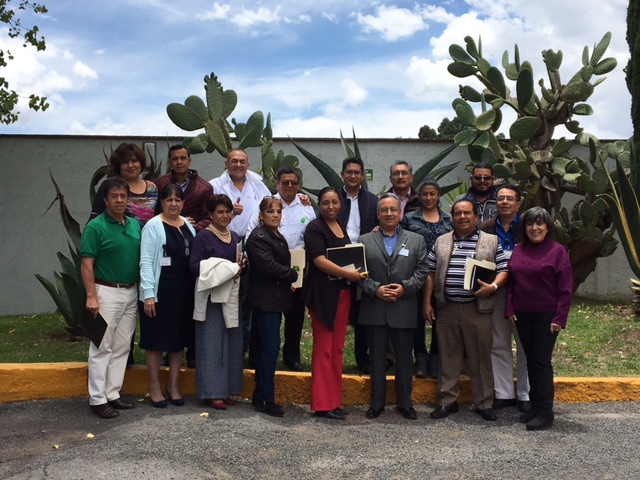 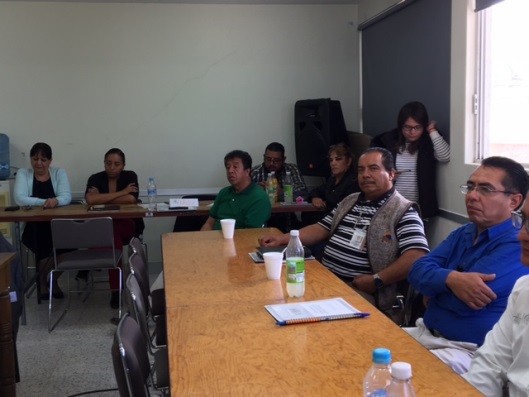 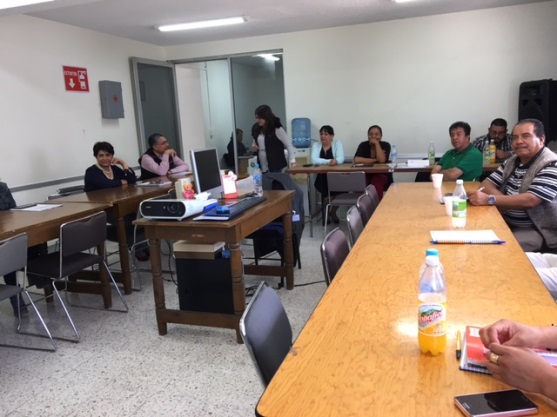 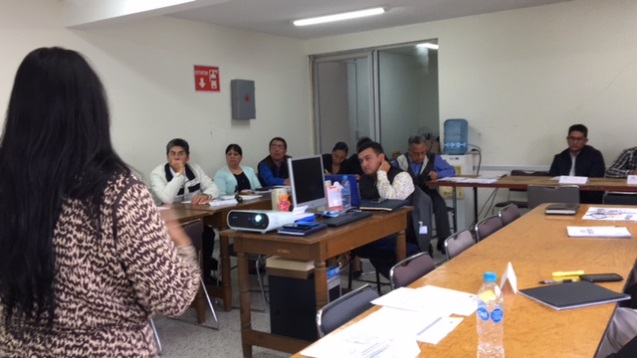 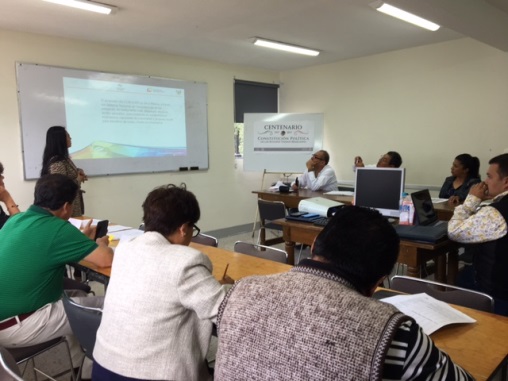 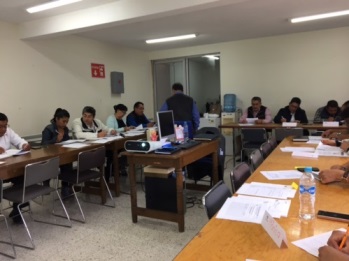 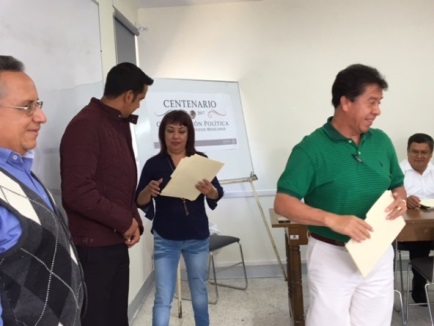 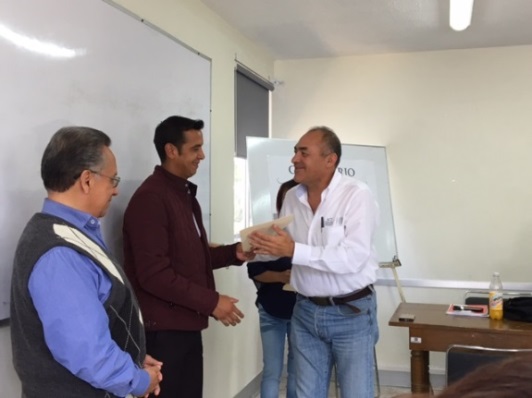 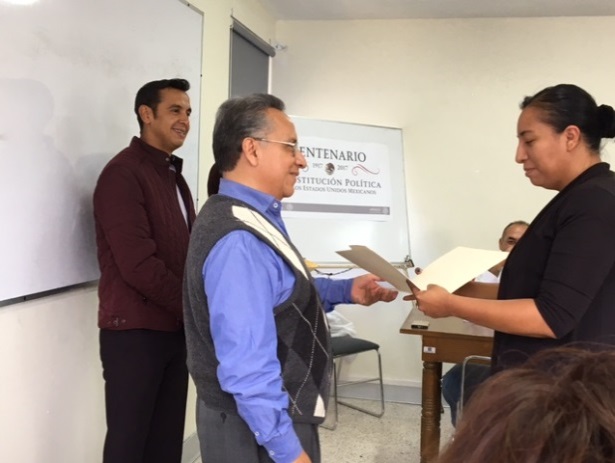 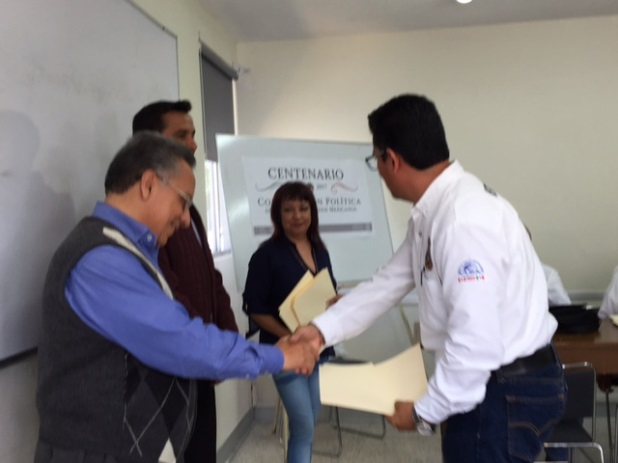 